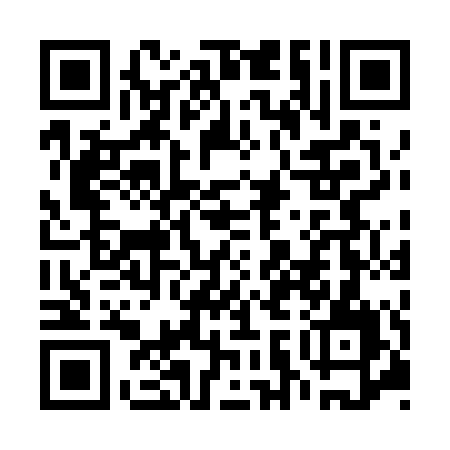 Ramadan times for Bokendja, CameroonMon 11 Mar 2024 - Wed 10 Apr 2024High Latitude Method: NonePrayer Calculation Method: Muslim World LeagueAsar Calculation Method: ShafiPrayer times provided by https://www.salahtimes.comDateDayFajrSuhurSunriseDhuhrAsrIftarMaghribIsha11Mon5:025:026:1112:143:266:166:167:2112Tue5:025:026:1112:133:256:166:167:2113Wed5:025:026:1112:133:246:166:167:2114Thu5:015:016:1012:133:236:166:167:2015Fri5:015:016:1012:133:226:156:157:2016Sat5:015:016:0912:123:226:156:157:2017Sun5:005:006:0912:123:216:156:157:2018Mon5:005:006:0912:123:206:156:157:2019Tue4:594:596:0812:113:196:156:157:1920Wed4:594:596:0812:113:186:146:147:1921Thu4:594:596:0712:113:176:146:147:1922Fri4:584:586:0712:113:166:146:147:1923Sat4:584:586:0712:103:156:146:147:1924Sun4:574:576:0612:103:156:146:147:1925Mon4:574:576:0612:103:146:146:147:1826Tue4:564:566:0512:093:136:136:137:1827Wed4:564:566:0512:093:126:136:137:1828Thu4:564:566:0512:093:116:136:137:1829Fri4:554:556:0412:083:106:136:137:1830Sat4:554:556:0412:083:096:136:137:1831Sun4:544:546:0312:083:096:126:127:181Mon4:544:546:0312:083:106:126:127:172Tue4:534:536:0312:073:106:126:127:173Wed4:534:536:0212:073:116:126:127:174Thu4:524:526:0212:073:116:126:127:175Fri4:524:526:0112:063:116:126:127:176Sat4:514:516:0112:063:126:116:117:177Sun4:514:516:0112:063:126:116:117:178Mon4:514:516:0012:063:136:116:117:179Tue4:504:506:0012:053:136:116:117:1610Wed4:504:505:5912:053:136:116:117:16